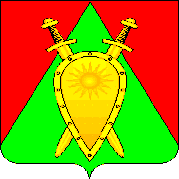 Администрация городского округа ЗАТО п. ГорныйП О С Т А Н О В Л Е Н И Е30 июня 2023 года                                                		                             № 198                                                                          О внесении изменений в муниципальную программу «Комплексное развитие транспортной инфраструктуры в городском округе ЗАТО п.Горный на 2019-2023 годы»В соответствии со статьей 8 Градостроительного кодекса Российской Федерации, Федеральным законом от 29 декабря 2014 года № 456-ФЗ «О внесении изменений в Градостроительный кодекс Российской Федерации и отдельные законодательные акты Российской Федерации», Федеральным законом от 6 октября 2003 года № 131-ФЗ «Об общих принципах организации местного самоуправления в Российской Федерации», Устава городского округа ЗАТО п.Горный, Генеральным планом городского ЗАТО п. Горный, в целях приведения в соответствие документов стратегического планирования, реализуемых в рамках первого этапа «Стратегии социально-экономического развития городского округа ЗАТО п. Горный», администрация городского округа ЗАТО п. Горный п о с т а н о в л я е т:Внести следующие изменения в муниципальную программу «Комплексное развитие транспортной инфраструктуры городского округа ЗАТО п.Горный на 2019-2023 годы», утвержденную постановлением администрации городского округа ЗАТО п.Горный от 12 октября 2018 года № 164 (в редакции постановления от 09.10.2019 г. №170, от 09.11.2020 г. № 204, от 15.03.2021 г. № 38, от 01.06.2021 г. №108, от 11.02.2022 г. № 39, от 10.10.2022 г. №270, от 30.01.2023 г. №23):В паспорте муниципальной программы «Комплексное развитие транспортной инфраструктуры городского округа ЗАТО п.Горный на 2019-2023 годы» в разделе «Ресурсное обеспечение за счет средств бюджета муниципального района (городского округа)», цифры «6 974 984» заменить цифрами «6 574 984»; в строке «2023 год» цифры «400 000» заменить цифрами «0»; В разделе 6 «Ресурсное обеспечение» цифры «6 974 984» заменить цифрами «6 574 984», в строке «2023 год» цифры «400 000» заменить цифрами «0»; Приложения № 2, № 3, № 4 к муниципальной программе «Комплексное развитие транспортной инфраструктуры городского округа ЗАТО п. Горный на 2019-2023 годы» изложить в новой редакции согласно приложениям № 1, № 2, № 3 к настоящему постановлению соответственно.Настоящее постановление опубликовать (обнародовать) на официальном сайте городского округа ЗАТО п. Горный https://gorniy.75.ru.Контроль за исполнением данного постановления оставляю за собой.Глава ЗАТО п. Горный                                                                      Т.В. КарнаухГлавный специалист жилищного отдела администрации ЗАТО п. Горный__________________ А.С. Варлакова«____» _________ 2023 г.Приложение №1 к постановлению администрации городского округа от 30.06.2023г №198Приложение 2Перечень основных мероприятий муниципальной программыПриложение №2 к постановлению администрации городского округа ЗАТО п. Горный от 30.06.2023 № 198Приложение 3Ресурсное обеспечение реализации муниципальной программы за счет средств бюджета городского округаПриложение №3 к постановлению администрации городского округа ЗАТО п. Горный от 30.06.2023 № 198Приложение 4Прогнозная (справочная) оценка ресурсного обеспечения реализации муниципальной программы за счет всех источников финансирования№ п/пНаименование подпрограммы, основного мероприятия, мероприятияОтветственный исполнитель, соисполнителиСрок выполненияОжидаемый непосредственный результатМероприятия по капитальному ремонту дорог:Мероприятия по капитальному ремонту дорог:Мероприятия по капитальному ремонту дорог:Мероприятия по капитальному ремонту дорог:Мероприятия по капитальному ремонту дорог:1Устройство (монтаж) недостающих средств организации и регулирования дорожного движения.Администрация городского округа ЗАТО п. Горный2019-2023- обеспечение безопасности дорожного движения на территории городского округа;- предупреждение дорожно-транспортного травматизма2.Ремонт автомобильной дороги местного значения на участке №4 (ВЧ 48271 – КПП)Администрация городского округа ЗАТО п. Горный2019-2023обеспечение безопасности дорожного движения на территории городского округа;- предупреждение дорожно-транспортного травматизма3Обустройство КПП: проведение инженерных изысканий, обследований, разработка проектов или сметных расчетов стоимости работ, экспертиза проектов; устройство инженерно-технических систем обеспечения безопасности дорожного движения и дорожных сооруженийАдминистрация городского округа ЗАТО п. Горный2019-2023обеспечение безопасности дорожного движения на территории городского округа;- предупреждение дорожно-транспортного травматизма4Устройство недостающих остановочных и посадочных площадок и автопавильонов на автобусных остановках, тротуаров, туалетов, площадок для остановки или стоянки автомобилей с обустройством для отдыха участников движения, смотровыми ямами или эстакадами, с оборудованием знаками и ограждениями; разметкаАдминистрация городского округа ЗАТО п. Горный2019-2023обеспечение безопасности дорожного движения на территории городского округа;- предупреждение дорожно-транспортного травматизмаМероприятия по содержанию автомобильных дорог:Мероприятия по содержанию автомобильных дорог:Мероприятия по содержанию автомобильных дорог:Мероприятия по содержанию автомобильных дорог:Мероприятия по содержанию автомобильных дорог:1Уход за разметкой, нанесение вновь и восстановление изношенной вертикальной и горизонтальной разметки, в том числе на элементах дорожных сооружений, с удалением остатков старой разметки;Администрация городского округа ЗАТО п. Горный2019-2023- обеспечение  безопасности дорожного движения на территории городского округа;- предупреждение дорожно-транспортного травматизма2Замена поврежденных дорожных знаков и стоек, подсыпка и планировка берм дорожных знаков, очистка и мойка стоек, дорожных знаков;Администрация городского округа ЗАТО п. Горный2019-2023- обеспечение безопасности дорожного движения на территории городского округа;- предупреждение дорожно-транспортного травматизма3-освобождение проезжей части и земляного полотна от объектов, препятствующих проезду транспортных средств, уборка места дорожно-транспортного происшествия, проведение первоочередных мероприятий по обеспечению безопасности и организации движения;- расчистка автомобильных дорог от снежных заносов, борьба с зимней скользкостью, уборка снежных валов с обочин;- погрузка и вывоз снега, в том числе его утилизация;- распределение противогололедных материалов;- регулярная очистка от снега и льда элементов обустройства, в том числе автобусных остановок, павильонов, площадок отдыха, берм дорожных знаков, ограждений, тротуаров, пешеходных дорожек и других объектов;- очистка проезжей части от мусора, грязи и посторонних предметов, мойка покрытийАдминистрация городского округа ЗАТО п. Горный2019-2023- обеспечение безопасности дорожного движения на территории городского округа;- предупреждение дорожно-транспортного травматизма;- повышение уровня благоустройства;4Уборка и мойка остановок общественного транспорта, автопавильонов, а также устранение их мелких повреждений, окраска, замена поврежденных и установка недостающих контейнеров для сбора мусора, урн, скамеек на автобусных остановках и площадках отдыха; уборка мусора из контейнеров и урн, в том числе с использованием специальных машин; вывозка мусора для утилизации на полигоны.Администрация городского округа ЗАТО п. Горный2019-2023- улучшение качества обслуживания пассажиров междугородных маршрутов;- создание комфортных условий для проживания граждан;- повышение уровня благоустройства.Мероприятия подпрограммыМероприятия подпрограммыМероприятия подпрограммыМероприятия подпрограммыМероприятия подпрограммы1Проведение в образовательных организациях пропагандистских кампаний, направленных на формирование у участников дорожного движения стереотипов законопослушного поведения (приобретение информационных стендов, плакатов, методических материалов, магнитно-маркерной доски «Дорожные правила пешехода»)Администрация городского округа ЗАТО п. ГорныйОтдел по образованию администрации городского округа ЗАТО п.Горный;Образовательные учреждения городского округа ЗАТО п.Горный.2019-2023-сокращение правонарушений участниками дорожного движения на основе формирования у них убеждения о неотвратимости наказания за нарушения правил дорожного движения-формирование у участников дорожного движения установки на соблюдение правил дорожного движения2Приобретение и установка баннера «Внимание водитель, на дорогах дети!»Администрация городского округа ЗАТО п. Горный2019-2023-сокращение количествадорожно-транспортныхпроисшествий3Организация и проведение обследования улично-дорожной сети на соответствие нормам итребованиям ГОСТАдминистрация городского округа ЗАТО п. Горный2019-2023-снижение уровняаварийности на дорогахмуниципальногозначения4Организация в школе, детском саду выставок рисунков и плакатов о безопасности дорожного движенияАдминистрация городского округа ЗАТО п. ГорныйОтдел по образованию администрации городского округа ЗАТО п.Горный;Образовательные учреждения городского округа ЗАТО п.Горный.2019-2023-формирование у участников дорожного движения установки на соблюдение правил дорожного движения5Размещение публикаций по вопросам безопасности дорожного движения в СМИ для повышения правового сознания и формирование законопослушного поведения участников дорожного движения Администрация городского округа ЗАТО п. Горный2019-2023-сокращение правонарушений участниками дорожного движения на основе формирования у них убеждения о неотвратимости наказания за нарушения правил дорожного движения-формирование у участников дорожного движения установки на соблюдение правил дорожного движения№п/п№п/пНаименование муниципальной программы, подпрограммы, основного мероприятия, мероприятияНаименование муниципальной программы, подпрограммы, основного мероприятия, мероприятияОтветственный исполнитель, соисполнительРасходы бюджета муниципального образования, рублейРасходы бюджета муниципального образования, рублейРасходы бюджета муниципального образования, рублейРасходы бюджета муниципального образования, рублейРасходы бюджета муниципального образования, рублей№п/п№п/пНаименование муниципальной программы, подпрограммы, основного мероприятия, мероприятияНаименование муниципальной программы, подпрограммы, основного мероприятия, мероприятияОтветственный исполнитель, соисполнитель2019 год2020 год2021 год2022 год2023 годМуниципальная программа«Комплексное развитие транспортной инфраструктуры городского округа ЗАТО п.Горный на 2019-2023 годы»Муниципальная программа«Комплексное развитие транспортной инфраструктуры городского округа ЗАТО п.Горный на 2019-2023 годы»Муниципальная программа«Комплексное развитие транспортной инфраструктуры городского округа ЗАТО п.Горный на 2019-2023 годы»Муниципальная программа«Комплексное развитие транспортной инфраструктуры городского округа ЗАТО п.Горный на 2019-2023 годы»Администрация городского округа ЗАТО п. Горный67 000128 000282 0006 097 9840111устройство (монтаж) недостающих средств организации и регулирования дорожного движения.Администрация городского округа ЗАТО п. Горный010 00010 000100 0000222уход за разметкой, нанесение вновь и восстановление изношенной вертикальной и горизонтальной разметки, в том числе на элементах дорожных сооружений, с удалением остатков старой разметки;Администрация городского округа ЗАТО п. Горный10 00010 00010 00030 0000333замена поврежденных дорожных знаков и стоек, подсыпка и планировка берм дорожных знаков, очистка и мойка стоек, дорожных знаков;Администрация городского округа ЗАТО п. Горный15 00015 00015 00015 0000444- освобождение проезжей части и земляного полотна от объектов, препятствующих проезду транспортных средств, уборка места дорожно-транспортного происшествия, проведение первоочередных мероприятий по обеспечению безопасности и организации движения;- расчистка автомобильных дорог от снежных заносов, борьба с зимней скользкостью, уборка снежных валов с обочин;- погрузка и вывоз снега, в том числе его утилизация;- распределение противогололедных материалов;- регулярная очистка от снега и льда элементов обустройства, в том числе автобусных остановок, павильонов, площадок отдыха, берм дорожных знаков, ограждений, тротуаров, пешеходных дорожек и других объектов;Администрация городского округа ЗАТО п. Горный21 00072 000222 000144 0000555уборка и мойка остановок общественного транспорта, автопавильонов, а также устранение их мелких повреждений, окраска, замена поврежденных и установка недостающих контейнеров для сбора мусора, урн, скамеек на автобусных остановках и площадках отдыха; уборка мусора из контейнеров и урн, в том числе с использованием специальных машин; вывозка мусора для утилизации на полигоны.Администрация городского округа ЗАТО п. Горный21 00021 00025 00025 0000666Ремонт автомобильной дороги местного значения на участке №4 (ВЧ 48271 – КПП), участок №5 (территория около КПП)Администрация городского округа ЗАТО п. Горный5 365 986,80777Обустройство КПП-проведение инженерных изысканий, обследований, разработка проектов или сметных расчетов стоимости работ, экспертиза проектов; - устройство инженерно-технических систем обеспечения безопасности дорожного движения и дорожных сооружений;Администрация городского округа ЗАТО п. Горный18 000888Устройство недостающих остановочных и посадочных площадок и автопавильонов на автобусных остановках, тротуаров, туалетов, площадок для остановки или стоянки автомобилей с обустройством для отдыха участников движения, смотровыми ямами или эстакадами, с оборудованием знаками и ограждениями; разметка.399 997,20Муниципальная подпрограмма«Формирование законопослушного поведения участников дорожного движения в городском округе ЗАТО п. Горный»Муниципальная подпрограмма«Формирование законопослушного поведения участников дорожного движения в городском округе ЗАТО п. Горный»Муниципальная подпрограмма«Формирование законопослушного поведения участников дорожного движения в городском округе ЗАТО п. Горный»Администрация городского округа ЗАТО п. Горный10 51500010 00011проведение в образовательных организациях пропагандистских кампаний, направленных на формирование у участников дорожного движения стереотипов законопослушного поведения (приобретение информационных стендов, плакатов, методических материалов, магнитно-маркерной доски «Дорожные правила пешехода»)Администрация городского округа ЗАТО п. ГорныйОтдел по образованию администрации городского округа ЗАТО п.Горный;Образовательные учреждения городского округа ЗАТО п.Горный.4 0000 00022приобретение световозращающих элементов и распространение их среди учащихся младших классовАдминистрация городского округа ЗАТО п. Горный651500 010 00033приобретение и установка баннера «Внимание водитель, на дорогах дети!»Администрация городского округа ЗАТО п. Горный0000055организация и проведение обследования улично-дорожной сети на соответствие нормам и требованиям ГОСТАдминистрация городского округа ЗАТО п. Горный0000066размещение публикаций по вопросам безопасности дорожного движения в СМИ для повышения правового сознания и формирование законопослушного поведения участников дорожного движения Администрация городского округа ЗАТО п. Горный00000Наименование муниципальной программыИсточник финансированияОценка расходов, рублейОценка расходов, рублейОценка расходов, рублейОценка расходов, рублейОценка расходов, рублейОценка расходов, рублейНаименование муниципальной программыИсточник финансированияИтого20192020202120222023«Комплексное развитие транспортной инфраструктуры городского округа ЗАТО п.Горный на 2019-2023 годы»Всего6 595 49977 515128 000282  0006 097 98410 000«Комплексное развитие транспортной инфраструктуры городского округа ЗАТО п.Горный на 2019-2023 годы»бюджет городского округа6 595 49977 515128 000282  0006 097 98410 000«Комплексное развитие транспортной инфраструктуры городского округа ЗАТО п.Горный на 2019-2023 годы»в том числе:«Комплексное развитие транспортной инфраструктуры городского округа ЗАТО п.Горный на 2019-2023 годы»собственные средства бюджета городского округа6 595 49977 515128 000282 0006  097 98410 000«Комплексное развитие транспортной инфраструктуры городского округа ЗАТО п.Горный на 2019-2023 годы»субсидии из бюджета субъекта Российской Федерации000000«Комплексное развитие транспортной инфраструктуры городского округа ЗАТО п.Горный на 2019-2023 годы»субвенции из бюджета субъекта Российской Федерации000000«Комплексное развитие транспортной инфраструктуры городского округа ЗАТО п.Горный на 2019-2023 годы»иные межбюджетные трансферты из бюджета субъекта Российской Федерации, имеющие целевое назначение000000«Комплексное развитие транспортной инфраструктуры городского округа ЗАТО п.Горный на 2019-2023 годы»иные межбюджетные трансферты из бюджета субъекта Российской Федерации, имеющие целевое назначение000000«Комплексное развитие транспортной инфраструктуры городского округа ЗАТО п.Горный на 2019-2023 годы»средства бюджета субъекта Российской Федерации, планируемые к привлечению000000«Комплексное развитие транспортной инфраструктуры городского округа ЗАТО п.Горный на 2019-2023 годы»иные источники000000